小中学校課第３章　具体的な活動場面ごとの感染症予防対策について１．各教科等について※１　各段階の活動場面の具体例及び改善策や感染症対策についてなお、支援学級等における自立活動については、教職員と児童生徒や児童生徒同士が接触するなど、感染リスクが高い学習活動も考えられます。個別の指導計画に基づく自立活動の一つ一つの具体的な指導内容について、実施の要否や代替できる指導内容について検討するなどの見直し等を行い、適切な配慮を行った上で実施してください。２.「主体的・対話的で深い学び」の実現に向けた感染症対策について「★★★」の活動「★★」の活動「★」の活動レベル３地域実施しない実施しない十分な感染対策を行った上で実施レベル２地域実施について慎重に検討可能な限り感染症対策を行った上でリスクの低い活動から徐々に実施する可能な限り感染症対策を行った上でリスクの低い活動から徐々に実施するレベル１地域下表※１を参照して可能な範囲で実施する下表※１を参照して可能な範囲で実施する下表※１を参照して可能な範囲で実施する＜★★★＞感染症対策を講じてもなお感染リスクが特に高い学習活動＜★★＞感染症対策を講じてもなお感染リスクが高い学習活動改善策や感染症対策＜★＞リスクが低い学習活動へ各教科共通●児童生徒が長時間、近距離で対面形式となるグループワーク等●近距離で一斉に大きな声で話す活動●児童生徒が長時間、近距離で対面形式となるグループワーク等●近距離で一斉に大きな声で話す活動◎一定の距離を保ち、同じ方向を向いて活動する◎声量を落として、静かに話す（静かに聴く）◎意見を言う際は、ハンドサインなどで静かに手を挙げる理科特記事項なし●児童生徒が近距離で活動する実験や観察・理科室の４人１組の机で植物のつくりなどの観察をしたり、実験したりして、その場で声にだして意見交流をする活動◎実験器具の使用前後の消毒や、実験前後の手洗いを徹底する◎植物の観察などは、できるだけ屋外で実施する◎教室で全員が前を向いた状況で、動画や写真などを活用して観察し、意見交流を行う音楽●室内で児童生徒が近距離で行う合唱や、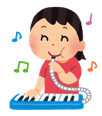 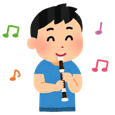 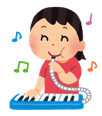 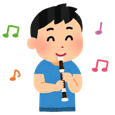 リコーダーや鍵盤ハーモニカ等の管楽器演奏●室内で児童生徒が近距離で行う合唱や、リコーダーや鍵盤ハーモニカ等の管楽器演奏◎楽器の使用前後の消毒や、授業前後の手洗い・うがいを徹底する◎換気を徹底した状態の広い空間で、身体的距離を確保して合唱する◎打楽器や弦楽器などを使って、発声や呼気を伴わない演奏やリズム学習などを行う図工・美術●児童生徒が近距離で活動する共同制作・同じ材料や用具を消毒しない状態で、子ども同士が頻繁に共有するような活動●児童生徒が近距離で活動する鑑賞の活動・グループで１つの作品に近づいて、声を出して意見交流する活動◎はさみやのりなどの用具は、個人のものを持参して使用する◎作品画像をプロジェクターやモニターに拡大して映し、全員が前を向いた状態で意見交流を行う家庭科●家庭科室の４人～６人１組の調理台で活動する調理実習●家庭科室の４人～６人１組の調理台で活動する調理実習◎用具の使用前後の消毒や、実習前後の手洗いや手指消毒を徹底する◎役割を分担し、身体的距離をそれぞれ保ち活動する外国語外国語活動●児童生徒が近距離でペアやグループとなってコミュニケーションをとる活動●ハイタッチなどの身体的接触◎教室内を自由に行き来してコミュニケーションをとる活動は控え、自席で立ったまま身体的な距離を確保してペアワークをする体育●児童生徒が密集する運動・サッカーやバスケットボール等の接触する可能性の高い対人プレー・隊列を組んでのランニング●近距離で組み合ったり接触したりする運動・ペア等で行う準備運動や整理運動・柔道の対人稽古　・複数人で接触を伴い表現する運動●児童生徒が密集する運動・サッカーやバスケットボール等の接触する可能性の高い対人プレー・隊列を組んでのランニング●近距離で組み合ったり接触したりする運動・ペア等で行う準備運動や整理運動・柔道の対人稽古　・複数人で接触を伴い表現する運動◎器具や用具の消毒や授業前後の手洗いを徹底する◎ルールを工夫し、接触が少なくなるようにしてサッカーやバスケットボールを行う◎ランニング時には、身体的な距離を確保する◎掛け声や競技中の声援などの発声は可能な限り控える体育の授業についての詳細は、資料11を参照すること　※水泳を含む